E-Books on Overdrive:iPad, iPad mini, iPhone & iPod TouchesDownload the Overdrive Media Console App» Visit the Apple App Store 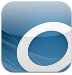 Search for Overdrive Media Console.Click Install / Download button.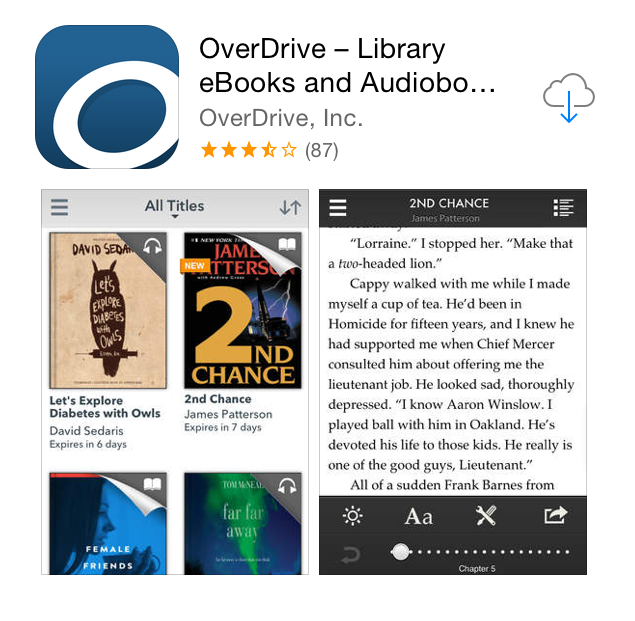  	You will be prompted to enter your Apple ID and Apple ID password.If you have forgotten your apple id password you can reset password.  Apple will send you a “reset password “ link to your email.The app will start downloading and installing on your iPad.From now all actions will take place inside the app.NOTE: Steps 1- 4 only need to be done once for the initial step up.Create an Overdrive Account Open the OverDrive app and follow the prompts to create an OverDrive account and log in. If you're under 13, select I am under 13 years old instead. 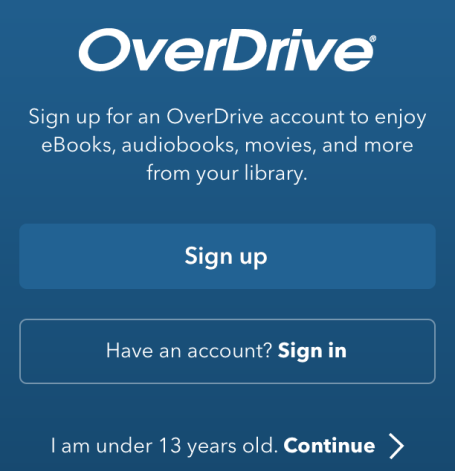 After you sign up for an OverDrive account, you can automatically activate new devices for your account when you sign in on each one. You can have up to six devices synced and authorized with your account. Open up the Home Menus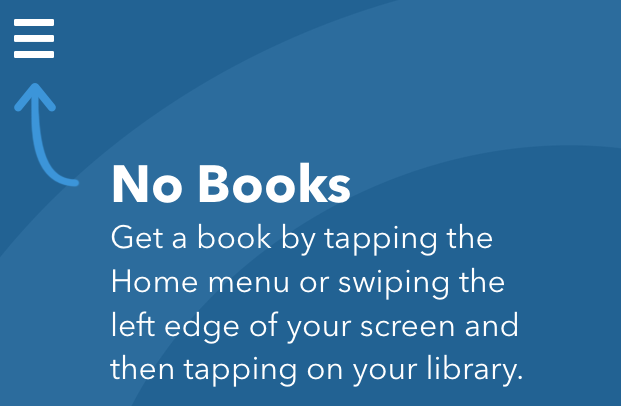 Add your library to the app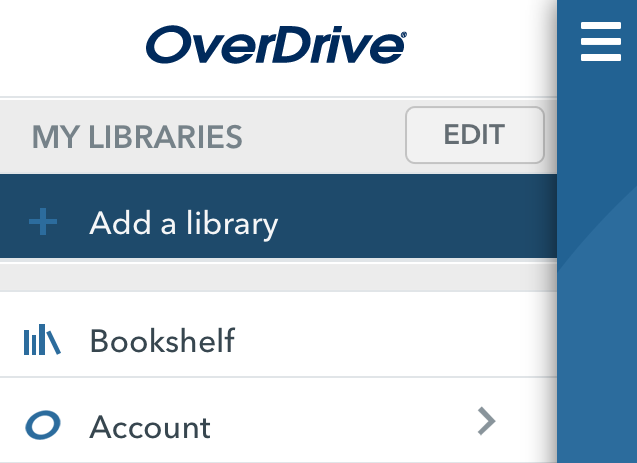 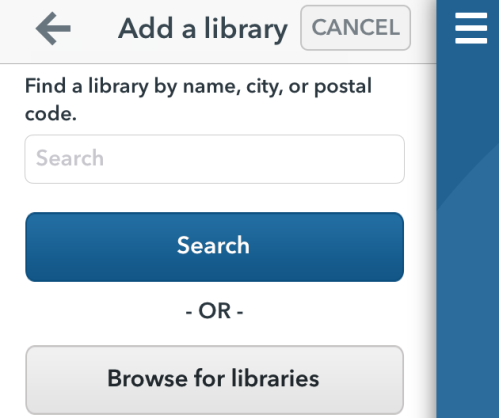 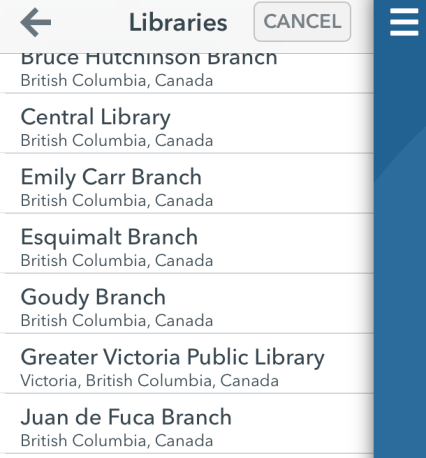 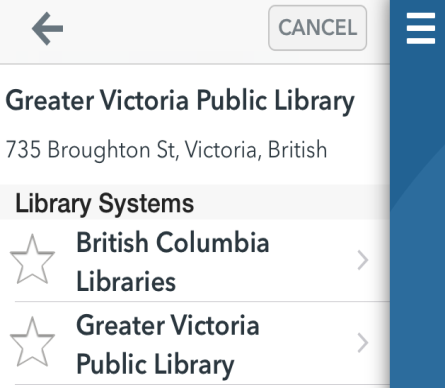 You are now finished the initial set up.  You will not have to do this again. You are now ready to check out e-books.Sign In To Your Library Account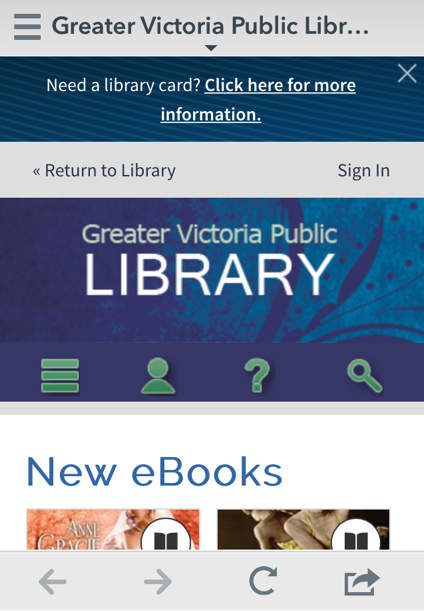 Once you have signed in to your account you may want to change your default loan period [which is 14 days]. 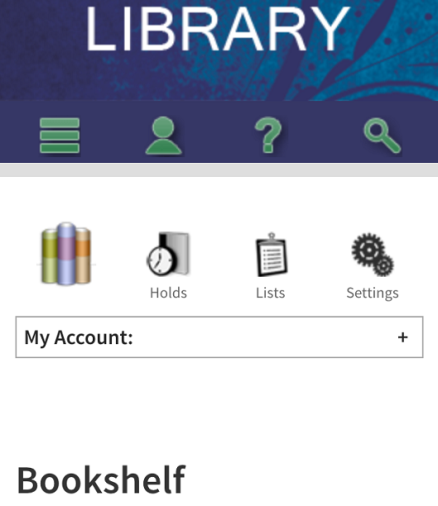 Browse the collection or search for a specific title.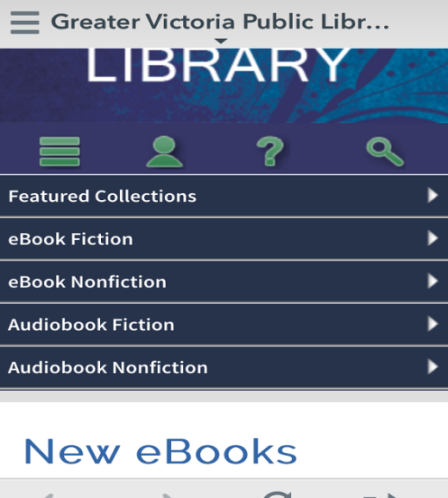 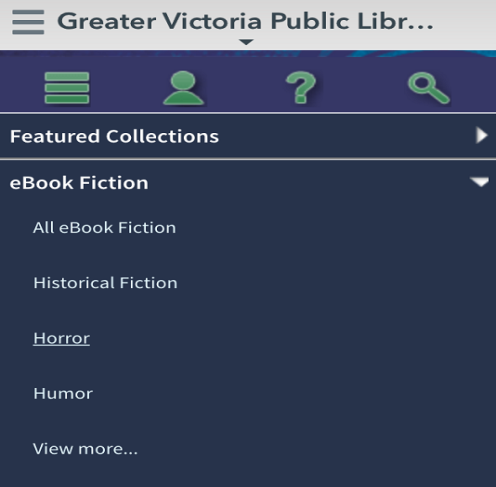 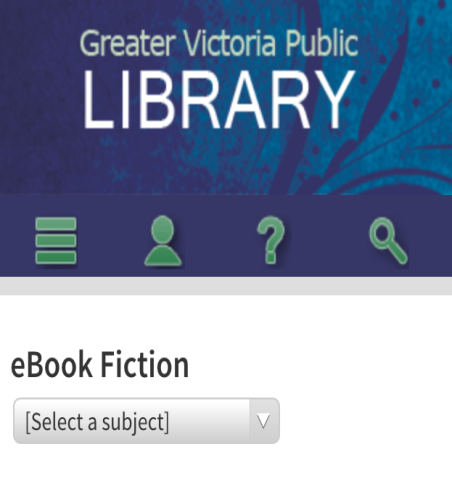 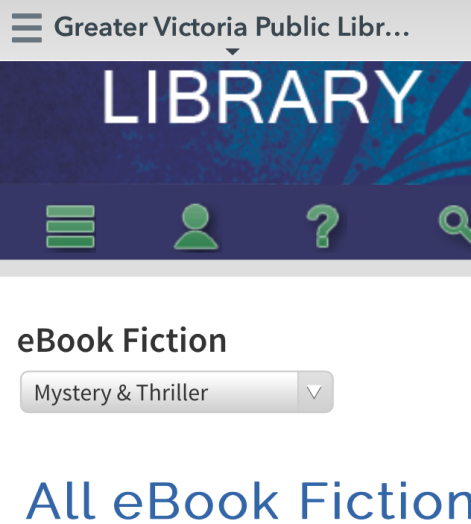 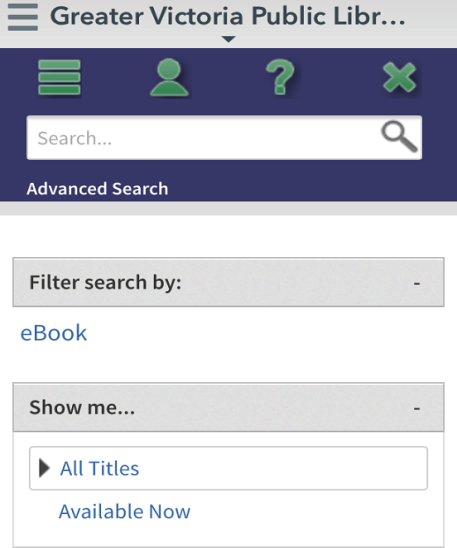 Borrowing or Holding ItemsO         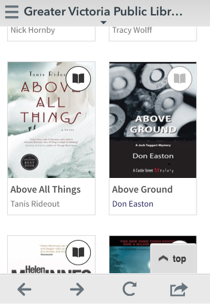 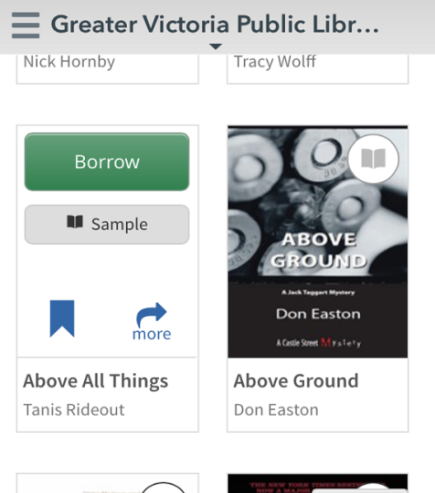 If you haven’t signed in already with your library barcode and password you will be prompted to do so. NOTE:  Items only stay in your account bookshelf only for 30 minutes, so don't take too long before downloading them.Click download to place the book on your device.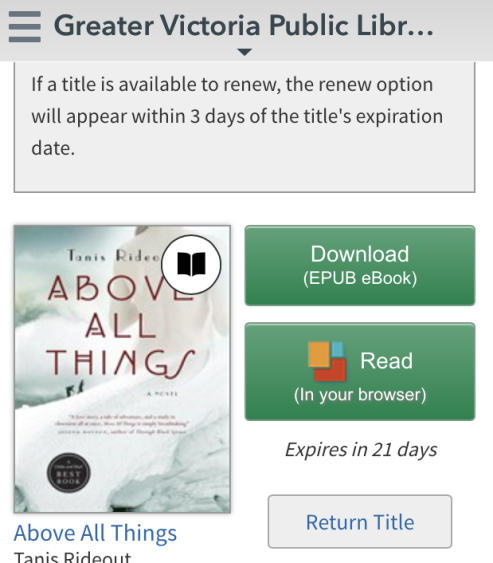 .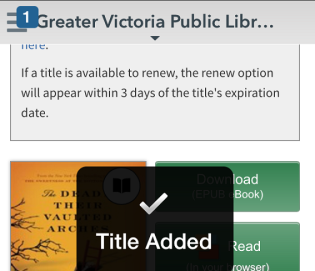 BookshelfOnce a book is checked out to you, it will be in the Bookshelf until its expiry date.  NOTE: This is the Overdrive app Bookshelf it is different than the Bookshelf in your digital library account.  This is the bookshelf that you open your book to read.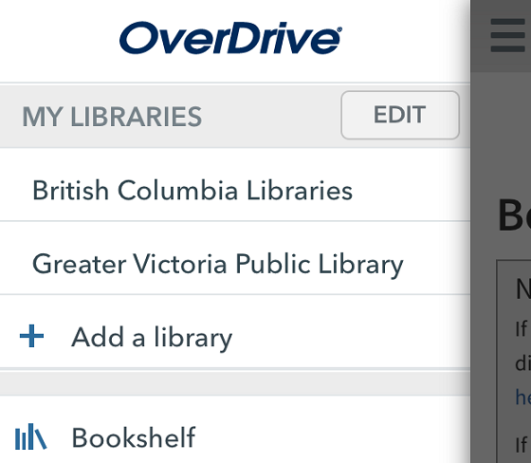 Once you are in the Bookshelf tap on the e-book image to open  (once the download is complete).  Close the app when you are finished reading – it will remember the page you are on when you reopen the app.Once you have finished reading the book tap gently in the middle of the book to bring up the Menu Button. (This also gives you access to the Font and Brightness menus). Then tap the Menu Button.  You can either open another e-book on your Bookshelf,  return the finished e-book early or find another e-book or audiobook to download.How do I return my eBooks? You don't have to! When the lending period is up, the book will automatically expire and be returned for you. Can I return an eBook early so I can borrow other titles?  Yes!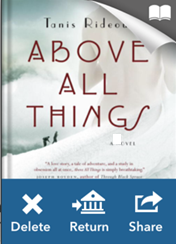 